 web: www.KinoDetstvo.ru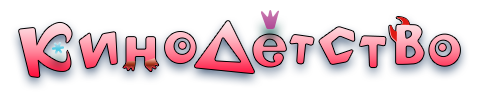                 Доброе Кино для Детей в Твоем КиноТеатре                                                                            просто много настоящих МультФильмов«Злыдни»                        Производство: «Большая анимационная студия Пилот»                                                                                 Продолжительность: 53 минуты     Категория: 0+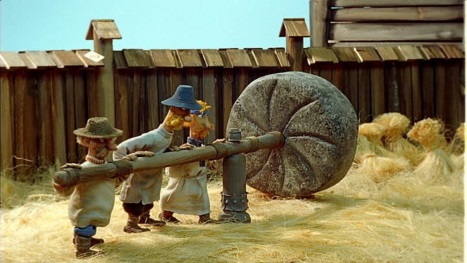                                        «Как пан конем был»              (13 минут)                                по мотивам белорусской народной сказкиРежиссер: О.Веселова                      Сказка про - то, как злой и жадный пан претерпел злоключения                   и исправился.          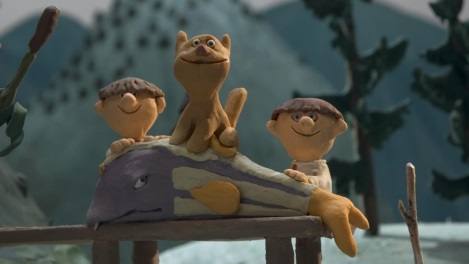                                            «Злыдни»                                 (13 минут)                   по мотивам гуцульской народной сказкиРежиссер: С. Коваль                     Фильм о том, как в доме Петра и Марфы поселились маленькие вредители злыдни. Хозяйство пришло в упадок, и только завистливый сосед радовался бедам Петра и Марфы. Петр решил извести злыдней, и после нескольких попыток упрятал злыдней в стеклянной бутыли в болоте. Завистливый сосед освободил злыдней, но те решили жить не у Петра, а у него. Сосед наказан за свое коварство.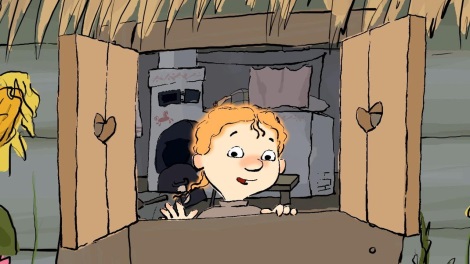                                                                   «Умная дочка»                   (14 минут)                             Режиссер: Е. Чернова                   Эта сказка о действительно умной маленькой дочке не очень сообразительного, хотя и честного  папаши по имени Кузьма.      Девочка своим умом и находчивостью сумела одолеть в интеллектуальном соревновании самого Царя-Батюшку, отстояла честь своего бедного   отца, которого пытался бессовестно надуть жадный, хитрый и малосимпатичный отцов брат – богатей Игнат, получивший в итоге по заслугам: народное презрение и позор.   А Кузьма с дочкой  стали жить хорошо и счастливо. 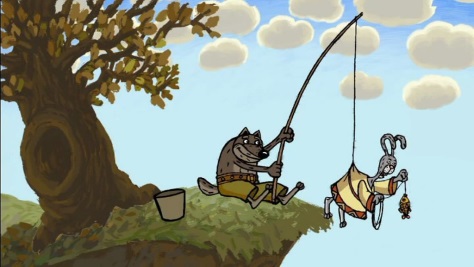                                                                «Лиса-сирота»                  (13 минут)                                                          по мотивам башкирской народной сказки                                 Режиссер: С.Гордеев   Хитрая Лиса стащила у четырех друзей – Волка, Зайца, Медведя и Петуха весь их запас масла, а всю вину свалила на Медведя.  Но умный Петух узнал правду, и Лиса была наказана.           